PLANIFICARE CALENDARISTICĂ ANUALĂ 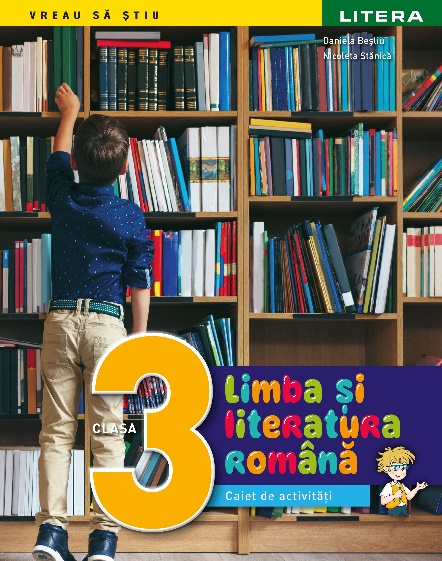 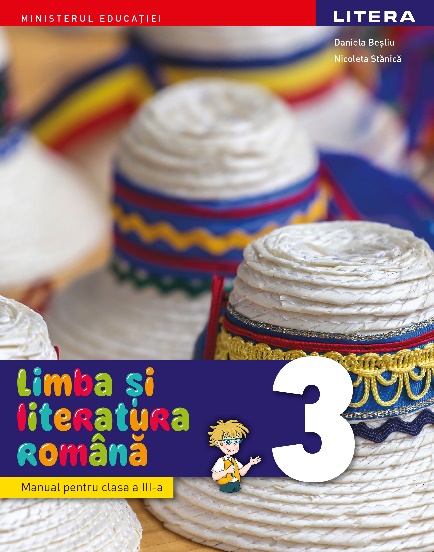 clasa a III-a, an școlar 2021-2022LIMBA ȘI LITERATURA ROMÂNĂED. LITERAUNITATEA DE ÎNVĂȚARECOMPETENȚE SPECIFICECONȚINUTURI VIZATENR. ORESĂPTĂMÂNIOBSERVAȚIISEMESTRUL ISEMESTRUL ISEMESTRUL ISEMESTRUL ISEMESTRUL ISEMESTRUL I1.Învățătura, cea mai de preț comoară1.1; 1.4; 1.5; 2.2; 2.4; 3.1; 3.2; 4.1; 4.2.Funcții ale limbii(acte de vorbire)Comunicarea orală;Dialogul; Cuvântul, propoziția, enunțul;Semnele de punctuație. Sunetul și litera, vocalele și consoanele;Silaba. Desparțirea în silabe. TextulTextul literar. Textul informativ15S1-S32. Respectul este iubirea în haine simple1.1; 1.2; 1.5; 2.1; 2.2; 2.5; 3.1; 3.3; 3.6; 4.1; 4.3; 4.5.Funcții ale limbii(acte de vorbire)Oferirea și solicitarea de informații; Cererea simplă familiară;Cererea politicoasă; Relatarea unei acțiuni/întâmplari cunoscute;Sensul cuvintelor;Formulare de întrebări și răspunsuri;Lectura activă(lectura cu predicții, cadranele, harta textului);Planul simplu de idei;TextulTextul funcțional: e-mail; Textul literar;Textul de informare;15S4-S625-29.10.2021(vacanță intrasemestrială)3. Cinstea se naște în inimă1.1; 1.3; 1.5; 2.1; 2.3; 3.1; 3.4; 3.5; 4.3; 4.4.Funcții ale limbii(acte de vorbire)Descrierea de ființe din universul imediat; Prezentarea unor activitați;Asemănări și deosebiri;Sensul cuvintelor;Formulare de întrebări și răspunsuri;Exprimarea propriei păreri despre informațiile descoperite;Exprimarea propriei păreri despre personaje și faptele acestora;Lectura activă (știu, vreau să știu, am învățat)TextulTextul de informare;Textul funcțional: tabel; Textul literar. Variabilitatea limbii și a comunicării în contexte diferiteSubstantivul. Numărul și genul substantivului20S7-S104. A fi om e lucru mare1.1; 1.2; 1.4; 2.1; 2.3; 3.1; 3.3; 3.4; 3.5.Funcții ale limbii(acte de vorbire)Descrierea de ființe; Oferirea de informații;Ordonarea ideilor textului;Asemănări și deosebiri;Povestirea unei întâmplări trăite sau imaginate;Formulare de întrebări și răspunsuri;Sensul cuvintelor;Exprimarea propriei păreri despre informațiile citite sau personajele din text;Lectură activă(axa timpului)TextulTextul literar;Textul de informare;Variabilitatea limbii și a comunicării în contexte diferiteAdjectivul; Intuirea numărului și a genului;20S11-S141.12.2021 (zi liberă)SEMESTRUL  al II-leaSEMESTRUL  al II-leaSEMESTRUL  al II-leaSEMESTRUL  al II-leaSEMESTRUL  al II-leaSEMESTRUL  al II-lea5. Modestia poartă coroană1.2; 1.4; 2.1; 2.3; 2.4; 3.1; 3.2; 3.5; 3.6; 4.2; 4.3; 4.5.Funcții ale limbii(acte de vorbire)Relatarea unei acțiuni/întâmplari cunoscute (trăite, vizionate, citite);Descrierea de ființe din universul apropiat;Inițierea unui schimb verbal;Lectura activă( jurnalul cu dublă intrare, cadranele);TextulTextul literar;Variabilitatea limbii și a comunicării în contexte diferitePronumele personal;Numărul pronumelui personal;20S15-S1824.01.2022 ( zi liberă)6. Curajul este rădăcina biruinței1.1; 1.3; 2.1; 2.4; 3.1; 3.2; 3.4; 3.5; 4.1; 4.2; 4.5.Funcții ale limbii(acte de vorbire)Solicitarea și oferirea de informații;Prezentarea de carți, de persoane;Formulare de întrebări și răspunsuri;Sensul cuvintelor;Lectura activă( axa timpului);Scriere creativă;Dramatizarea unor scene;TextulTextul literar;Text de informare;  Text funcțional: afiș, invitație,Variabilitatea limbii și a comunicării în contexte diferiteVerbulSchimbarea formei verbului20S19-S227. Iubirea se arată prin fapte1.2; 1.5; 2.2; 2.5; 3.1; 3.3; 3.4; 3.6; 4.1; 4.4.Funcții ale limbii(acte de vorbire)Descrierea de obiecte, ființe din universul apropiat;Oferirea de informații;Prezentarea personajelor;Sensul cuvintelor;Formularea de întrebări și răpunsuri;Lectura activă( cadranele, rețeaua personajelor, cvintetul);Scrierea corectă a cuvintelor( folosirea cratimei);TextulTextul funcțional – cartea poștală;Textul literar (textul liric)20S23-S268. Prietenul adevărat, avere neprețuită1.1; 1.4; 2.1; 2.3; 3.1; 3.2; 3.3; 4.2; 4.3; 4.5.Funcții ale limbii(acte de vorbire)Descrierea unui  obiect; Descrierea unei activități;Descrierea unui personaj;Relatarea unei acțiuni/întâmplări;Prezentarea unor activități; Povestirea pe scurt a unei întâmplări imaginate;Dramatizare;Asemănări și deosebiri;Lectura activă( organizatori grafici);Formularea de întrebări și răspunsuri;Scrierea corectă a cuvintelor cu cratimă;Exprimarea propriei păreri despre informațiile  citite sau personajele din text;TextulTextul literar;Textul de informare;  Textul funcțional – fluturașul20S27-S31S28 - ”Săptămâna Altfel”9. Grija față de ceilalți, o vară a sufletului1.1; 1.4; 2.1; 2.3; 2.4; 3.1; 3.6; 4.1; 4.4; 4.5Recapitulare finală15S32-S3401.06.2022          (zi liberă)